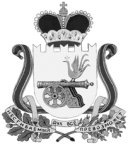 СОВЕТ ДЕПУТАТОВ ВЯЗЕМСКОГО ГОРОДСКОГО ПОСЕЛЕНИЯ ВЯЗЕМСКОГО РАЙОНА СМОЛЕНСКОЙ ОБЛАСТИРЕШЕНИЕот 26.03.2019  № 23В соответствии с Федеральным законом от 06.10.2003 № 131-ФЗ  «Об общих принципах организации местного самоуправления в Российской Федерации», Основами формирования индексов  изменения размера платы граждан за коммунальные услуги в Российской Федерации, утвержденными постановлением Правительства Российской Федерации от 30.04.2014 № 400,  Уставом Вяземского городского поселения Вяземского района Смоленской области, рассмотрев обращение Главы муниципального образования «Вяземский район» Смоленской области от 19.03.2019 № 1119/02-20, Совет депутатов Вяземского городского поселения Вяземского района Смоленской области  РЕШИЛ:Согласовать проект Указа Губернатора Смоленской области о внесении изменений в предельные (максимальные) индексы изменения размера вносимой гражданами платы за коммунальные услуги в муниципальных образованиях Смоленской области на 2019 год и на 2020-2023 годы в части:1.1. Установления для муниципального образования Вяземского городского поселения Вяземского района Смоленской области предельных (максимальных) индексов изменения размера вносимой гражданами платы за коммунальные услуги в размере:- с 1 января 2019 года – 7,5 процентов;- с 1 июля по 31 декабря 2019 года – 9 процентов;1.2. внесения изменения в обоснование величины установленных предельных (максимальных) индексов изменения размера вносимой гражданами платы за коммунальные услуги в муниципальных образованиях Смоленской области на 2019 год.2. Опубликовать настоящее решение в газете «Мой город – Вязьма» и электронном периодическом издании «Мой город – Вязьма.ru» (MGORV.RU).Глава муниципального образования Вяземского городского поселения Вяземского района Смоленской области		    		            А.А. ГригорьевО согласовании проекта Указа Губернатора Смоленской области о внесении  изменений  в предельные (максимальные) индексы изменения размера вносимой гражданами платы за коммунальные услуги в муниципальных образованиях Смоленской области    